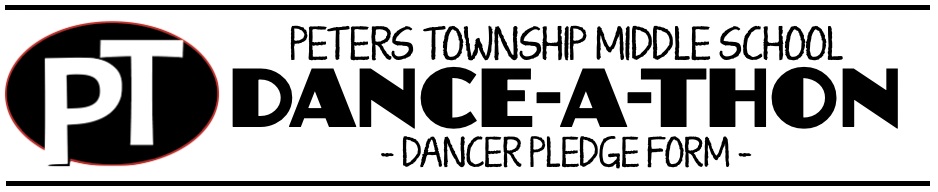 I’m dancing at the PTMS Dance-A-Thon on January 27, 2023 from 5pm-11pm.  All proceeds benefit the Highmark Caring Place.  Please support me and the Dance-A-Thon by donating!STUDENT NAME: ___________________________________________________ 	GRADE: ________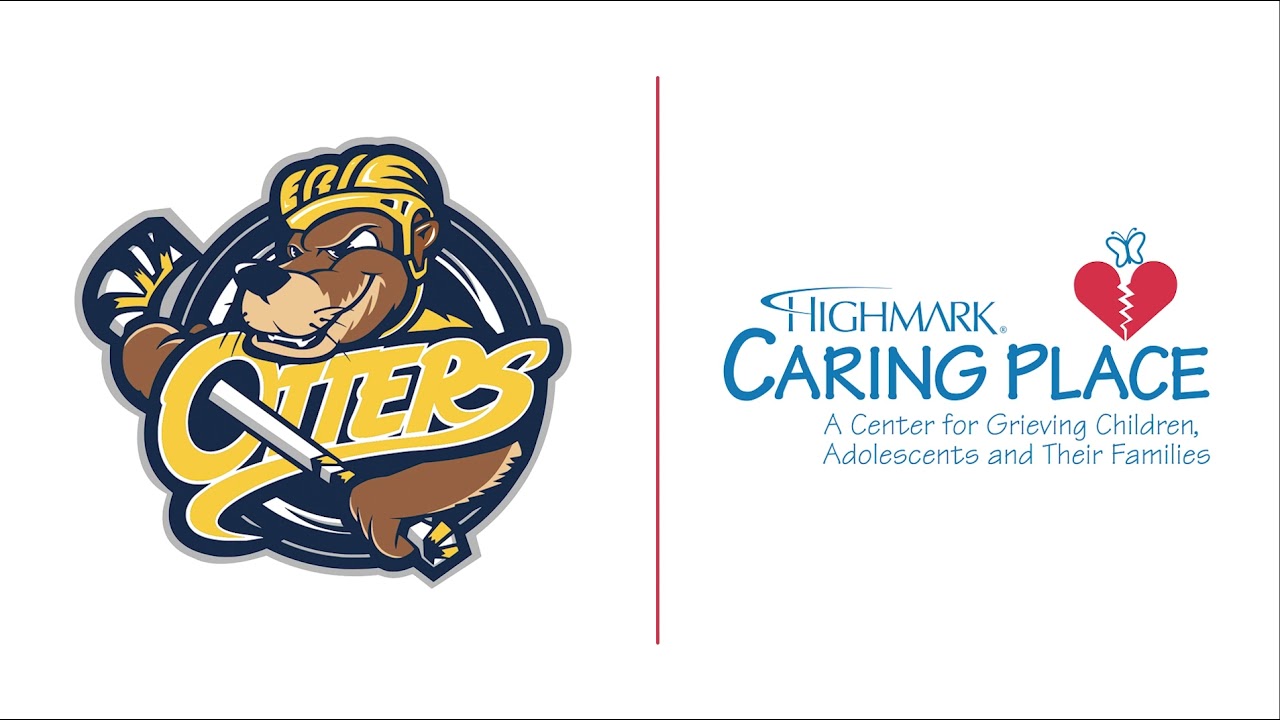 NAME OF DONORCHECK NUMBER / CASHDONATION AMOUNT